Dear colleagues,I’m excited to share that our position for an assistant director of communications is now open! Please share with your networks as you are comfortable. External link: https://hr.myu.umn.edu/jobs/ext/346335Internal link: https://hr.myu.umn.edu/jobs/int/346335 (for applicants within the University system)Sample post: Come work with me in the College of Liberal Arts! We are hiring an assistant director of communications. https://hr.myu.umn.edu/jobs/ext/346335 #UMNJobs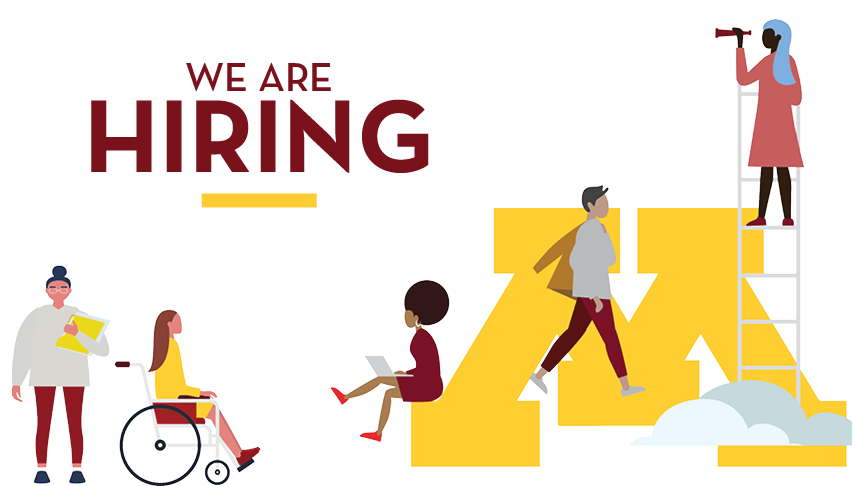 Please feel free to alter the post to match your writing style, and you can add more hashtags if you want. (Popular hiring hashtags include #Hiring and #WorkWithUs.)If you have any questions, please reach out to Recruiter Name (recruiter@umn.edu). Thank you for your help in the recruitment process. We appreciate it![signature]